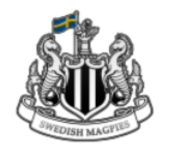 Styrelsemöte 2:e Februari 2018 18.00-19.00Närvarande:Ludwig Olsson (ordförande)Johan Hellgren (Vice Ordförande)Fredrik Hammarbäck (Ledamot)Anton Johansson (Ledamot)Filip Rinstad (Ledamot)1. Mötet startas Ordförande Ludwig förklarar mötet igång.2. Medlemsresan närmar sig, dessvärre fick vi en motgång då matchen blev flyttad och dom flesta hade gjort sina bokningar av flyg och annat och även betalat. Dessa kommer få sina pengar återbetalda. Vi blev ändå 64 stycken vilket är riktigt skoj! Anton håller på att spika på hur vi kommer spendera helgen med ett fullspäckat schema.
2 vinnare av medlemsresan, skoj att båda kunde följa med trots ändringen av matchdag!3. Medlemshopen, går inte som den bör. Varför? För dyr frakt tycker vissa. Något vi får titta upp efter säsongen. Dock 2 årigt avtal skrivet som gäller fram till 2019. 4. Vi stängde medlemsansökningarna för några dagar sedan och slutantal på medlemmar var 277 stycken, riktigt skoj och vi hoppas nästkommande säsong på en ökning även kommande säsong!

5. Möte avslutas. Ludwig avslutar mötet. Nästa möte blir i månadsskiftet Maj / Juni.